個案研討： 鐵板燒滑梯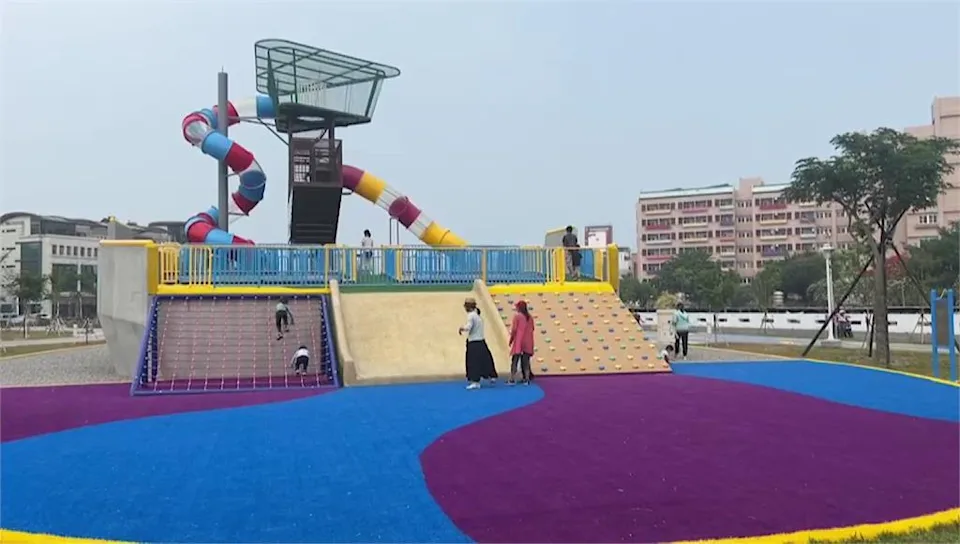 以下為數則新聞報導，請就此事件加以評論：台南市南區一處綠洲公園全新打造，添加了許多遊樂設施，成為主題公園，4日正式開放讓大家來體驗，但有民眾質疑，現場沒有任何遮蔽物，樹苗也來不及長高，就怕天氣變熱，有些設施，像是溜滑梯經過曝曬，溫度升高，會燙傷小朋友，對此，工務局強調將會進行改善。   (2022/05/06 台視新聞網)台南最近剛啟用的健康綠洲公園，相當受到親子歡迎，以大船作為主題的遊戲場，還有長長的溜滑梯，以及攀岩等設施，但是有家長反應，現場的遮陽設施不夠，只要遇到大太陽高溫的天氣，遊具就會發燙，根本不能玩，工務局得知民眾的反應，預計會另外加強遮陽設施或植栽來改善。   (2022/05/06 華視)傳統觀點有網友質疑，綠洲公園種的樹苗品種根本沒用，更有人調侃，是要把小孩屁股，當「巴比Ｑ」在烤嗎？對於民眾的質疑，台南市工務局副局長王建雄說明，周圍的樹苗是為了要減碳，才從小樹種起；而設施曝曬的問題，將請專家來評估改善。人性化設計觀點    顯然，健康綠洲公園的設計廠商和市政府的主管部門都缺乏人性化設計的觀念，重點只放在硬體設施的功能而忽略了啟用後實際上的使用需求。由於台灣南部夏天氣溫較高，在無遮蔭的環境下經由太陽曝曬，遊具的溫度就可能造成燙傷。如果真的發生燙傷的情況，我們千萬不能責怪為什麼家長不看好小孩，這麼燙還讓小孩去玩；或者小孩太調皮了，也不試試燙不燙就上去玩，燙傷了活該！    我們在設計產品、工具、流程或環境時，應該事先就要考慮人性因素，以提高效率增進福址，這是人性化設計的基本理念。我們設計了各種遊具，就要考慮到使用上的安全，太陽大不是要遮蔭就是要選對材質，而不是說太陽大時限制使用或等樹長大時才能遮蔭，甚至還要考慮如何防止不適合的人使用。如果真的有市民因使用設施受到傷害，恐怕還是得負起國賠的責任！    同學們，你遇到過什麼公共設施設計上有瑕疵的嗎？或對本議題有其他補充看法，請提出分享討論。